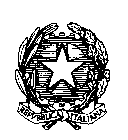 TRIBUNALE  DI   BOLOGNAUFFICIO INCIDENTI DI ESECUZIONERICHIESTA  COPIEN. _______________ SIGE -GIPN. _______________ SIGE -DIBN. _______________ SIGE -CORTE ASSISE					                                                              N. ______________ ORD.Richiesta di copie:Verbale udienza del ___________________		         semplice	          conforme	Atti istruttori    _______________________		         semplice	          conformeOrdinanza___________________________		        semplice	          conformeAltro _______________________________		         semplice 	          conformeTOTALE  FACCIATE  IN  COPIA  SEMPLICE    N. ____             urgente	        non urgenteTOTALE  FACCIATE  IN  COPIA  CONFORME N. ____	  urgente	        non urgenteRichiesta di Visura:	Fascicolo	Atti  / altro attoIl richiedente___________________________________Studio Avv.   __________________________________FIRMA           _________________________________Bologna, ________________________					MARCHE DA BOLLO